22.05.2020  Задание для старшей и подготовительной группыЦель: активизация словаря по теме летоЗадачи:активизировать словарь по теме летопродолжать учить детей отвечать полным ответомпродолжать учить составлять рассказ опираясь на картинкуразвивать мышление, воображение, внимание, речьОборудование: картинка по теме «Лето», раскраскаХод задания: Логопед (родитель) предлагает ребенку посмотреть на картинку и составить рассказ, придумывая имя каждому герою рассказа. 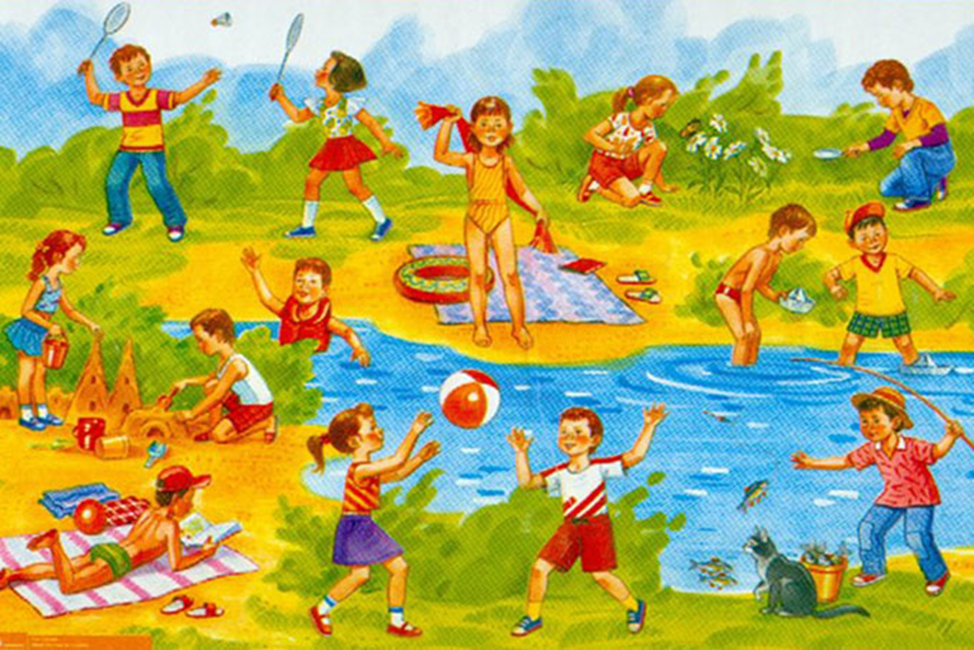 После того, как ребенок  справился с заданием, взрослый предлагает следующее.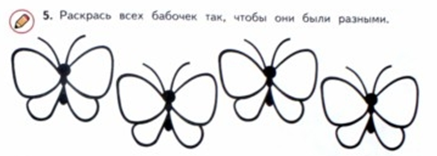 Задание для детей средней группыЦель: активизация словаря по теме летоЗадачи:активизировать словарь по теме летопродолжать учить детей отвечать полным ответомразвивать мышление, внимание, речьОборудование: речевой материал, раскраскаХод задания: Логопед (родитель) предлагает ребенку поиграть в игру «Хлопни в ладоши». Взрослый называет слово, если оно относится к лету, ребенок хлопает в ладоши.Купальник, санки, Июль, ромашки, дождь, снег, жара, мороз, лед, грибы, , шорты, ролики, лыжи, купальник,  ролики, коньки, панамка.После того, как ребенок  справился с заданием, взрослый предлагает следующее. Раскрасить бабочки, чтобы они были одинаковыми.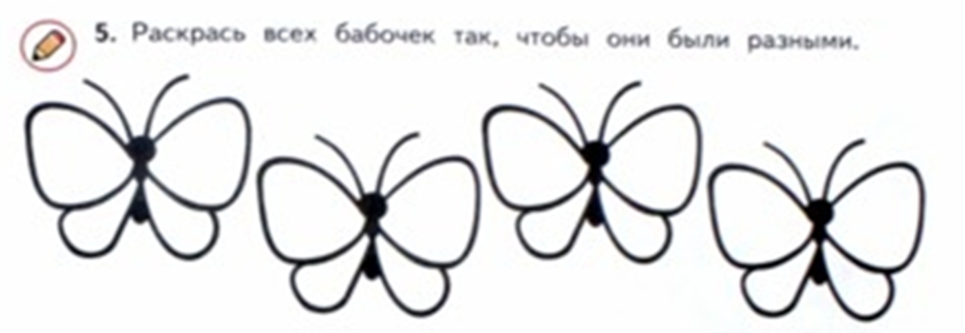 